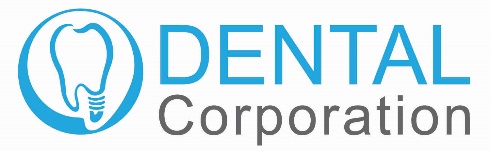 No. D-IR 001/2022		February 8, 2022Subject:	Schedule on the 8th exercise of warrant to purchase ordinary share of Dental Corporation Public Company Limited No.1 (D–W1) (last exercise)   To:	President The Stock Exchange of Thailand    Accordingly, Dental Corporation Public Company Limited (“The Company”) issued the warrants to purchase the newly issued ordinary shares of the Company no.1 (“D-W1”) to the existing shareholders of the Company in proportion totaling 40,000,000 units with free of charge on March 5, 2020, which the warrants are able to be exercised on the last business day of February, May, August and November.  If the Exercise Date(s) do(es) not fall on Business Day, the Exercise Date(s) shall be postponed to the last Business Day before the determined Exercise Date(s).  The Company would like to inform that the 8th exercise date shall fall on March 4, 2022, details as follows:  The exercise ratio and the exercise price  Exercise Ratio: 1 unit of warrant per 1.2 newly issued ordinary share  Exercise Price: 3.3333 Baht per 1 newly issued ordinary share  The notification of the exercise period and request for exercise notification of warrant  On February 17 – March 3, 2022 Time: 09.00 a.m.– 3.00 p.m. (on working days and office hours)   Place for the exercise and the request and Contact person  Contact Person: Mr. Nattasit  SurapanpairojDental Corporation Public Company Limited  157, 2nd  Floor, Ratchadapisek Rd., Din Daeng, Din Daeng, Bangkok 10400 Tel: 02-245-7197 ext 204, 086-000-8125  Email: cfo@dentalcorpthailand.com    Website: www.dentalcorpthailand.com Subscription right Method  The Warrant Holders may exercise the rights to purchase the Company’s ordinary shares either in whole or in part. For the remaining Warrants, which is not exercised within the last Exercise Date, the Company shall deem that the Warrant Holders do not wish to exercise their rights under such Warrants and it shall be deemed that such Warrants is expired without exercise. The Warrant Holder who needs to subscribe the right must submit the documents as follow to the Company as mentioned above within subscription period. The notification form to exercise of rights to purchase of the Company’s ordinary shares which is filled in correctly, clearly and completely in all aspects and duly signed by the Warrant Holder.The Form Available at: www.dentalcorpthailand.com / Investor Relation / Download Warrants Certificates or Substitution of Warrant Certificates in the form prescribed by the Stock Exchange which is endorsed by the Warrant Holders in the amount of Warrants specified in the exercise notice form.   In case that the Warrants are in scripless system, the Warrant Holders intending to exercise the rights shall notify the intention and fill in the application forms for the withdrawal of Warrants or issue the substitution of warrant certificate in accordance with the requirement of the Stock Exchange by submitting to the securities company acting as their broker. The said broker will notify TSD to withdraw the Warrants. TSD will issue the Warrant Certificate to be used as evidence for the exercise of Warrants to purchase the Company’s newly issued ordinary shares.  In event the Warrant Holders do not have securities accounts and the Warrants are handle by TSD in the “Issuer Account”, the Warrant Holders intending to exercise the rights shall notify the intention and fill in the application forms for the withdrawal of Warrants in accordance with the requirement of the SET by submitting to TSD to withdraw the Warrants or the substitution of warrant certificate to be used as evidence for the exercise of Warrants to purchase the Company’s ordinary shares. 4.3		Verification of identification  4.3.1 Thai Individuals  -  a certified true copy of valid identification card, government officer identification card or state enterprise officer identification card 4.3.2 Foreign Individuals  -  a certified true copy of valid alien certificate or passport 4.3.3 Thai Juristic persons  -  a copy of the affidavit issued by the Ministry of Commerce for not more than 6 months prior to that particular Exercise Date, certified by authorized director(s) of the juristic person as shown in the affidavit, together with a certified true copy of identification document of such authorized director(s) pursuant to Clause 4.3.1 or 4.3.2 above 4.3.4 Foreign Juristic persons  -  a copy of the certificate of incorporation or corporate affidavit of the juristic person certified true copy by the authorized person(s) of the juristic person, and certified true copy of identification document of such authorized person(s) pursuant to Clause 4.3.1 or 4.3.2 above, and all documents are notarized, within 6 months prior to that particular Exercise Date, by notary public of the country issuing such documents 4.3.5 Custodian -  a copy of the certificate of incorporation of the custodian and custodian appointment document together with copy of identification document of its authorized person(s) pursuant to Clause 4.3.1 or 4.3.2 above certified true copy by such authorized person(s) and notarized, within 6 months prior to that particular Exercise Date, by notary public of the country issuing such documents. 4.4 Number of Warrants to be exercised must be in an integer number, except for the adjustment of rights5.  Payment document / Proof of payment    5.1   Paid by cheque / draft / bank draft / bank payment order which can be collected  within Bangkok district within two working days from the date each notification of intention to exercise with the date and complete documents to exercise at least three business days which is no later than March 1, 2022 and submit the intention to exercise between February 17 – March 3, 2022. (on working days and office hours)   5.2 	Payment by bank transfer to the account named “Dental Corporation Public Company Limited for Share Subscription” Saving Account Number 055-0-65999-9, Bangkok Bank Public Company Limited, Ratchada - Huai Khwang Branch and must transfer within March 3, 2022 and submit the intention to exercise between February 17 – March 3, 2022. (on working days and office hours)    	In addition, the warrant holder will pay revenue duty stamp and bank fees which derives from that subscription.  If you require any further information or the Exercise Form, please contact above mentioned in place to send documents on working days and office hours (MON-FRI during time 09.00 a.m.- 3.00 p.m.). Please be informed accordingly,  Sincerely Yours,       (Mr. Nattasit  Surapanpairoj)                                                                                              Authorized to sign on behalf of the Company